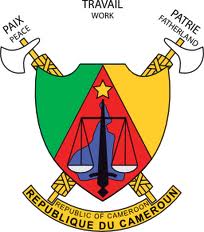 6ème  SESSION DE LA PLATEFORME MONDIALE SUR LA REDUCTION DES RISQUES DE CATASTROPHES(Genève, Suisse, 15-17 mai 2019)DECLARATION DE S.E.M. ATANGA NJI PAUL, MINISTRE DE L’ADMINISTRATION TERRITORIALE A SPEECH FROM HE ATANGA NJI PAUL, MINISTER OF TERRITORIAL ADMINISTRATION Monsieur le Président de la Conférence, Madame la Présidente de la ConférenceMesdames et Messieurs les membres de Gouvernement ;Distinguées personnalités en vos rangs et grades respectifsMesdames et Messieurs.Je voudrais tout d’abord au nom du Gouvernement Camerounais adresser au Gouvernement de la Confédération Suisse, les remerciements de Son Excellence Monsieur PAUL BIYA, Président de la République du Cameroun, CHEF DE L’ETAT, pour avoir pris l’initiative d’abriter la 6ème session de la plateforme mondiale sur la Réduction des Risques de Catastrophes. La présente rencontre qui vise à procéder à une évaluation des progrès accomplis dans la mise en œuvre des priorités définies dans le Cadre de Sendai, traduit l’importance grandissante que nous consacrons tous à la sauvegarde de notre espace vital commun.    Dans cette veine, le Cameroun s'est résolument conformé à l’orientation stratégique définie en mars 2015 lors des travaux de la 3ème Conférence Mondiale sur la Réduction des Risques de Catastrophes à Sendai; orientation réitérée lors des travaux de la 5ème session de la Plateforme Mondiale tenus en mai 2017 à Cancun au Mexique. Après avoir été à l’avant-garde de la mise sur pied d’un cadre de concertation commun aux pays africains en matière de Réduction des Risques de Catastrophes à travers « La déclaration de Yaoundé sur la mise en œuvre du Cadre de Sendai », le Cameroun a été au cœur de la profonde réflexion engagée au sein de la Communauté Economique des Etats de l’Afrique Centrale. L'objectif visé étant la création dans chacun des Etats -membres, des Centres d’Opération d’Urgence, outils essentiels d’un Système d’Alerte Précoce qui facilite la prise rapide de décisions en matière de prévention et de gestion des crises. Depuis les travaux de Cancun, le Cameroun a poursuivi au niveau national, de nombreuses actions destinées à réduire les conséquences néfastes engendrées par certains risques récurrents, tels que les glissements de terrain et les inondations entre autres. Sur la Très Haute impulsion du Président de la République, le Cameroun est en train de se doter d’un dispositif de communication et de transmission des données en temps réel, couvrant le territoire national par un Système d’Alerte Précoce efficient, avec la construction et l’équipement à Yaoundé, du Centre National des Opérations d’Urgence.Par ailleurs, Le Président de la République du Cameroun a signé le 18 janvier 2019, un décret portant réorganisation de l’Observatoire National sur les Changements Climatiques. Cette structure qui a pour missions de suivre et d’évaluer les impacts socio-économiques et environnementaux des changements climatiques, est le reflet de l’arrimage du Cameroun à l’Accord de Paris signé lors de la COP 21 sur le changement climatique. Il me plaît d'indiquer que le Cameroun a déjà ratifié ledit accord.Mesdames et Messieurs,Malgré les efforts remarquables fournis par la communauté internationale, force est de constater que l’état des lieux de la Réduction des Risques de Catastrophes au plan global exige des actions encore plus vigoureuses, car la crise économique mondiale a fortement contrarié les efforts de nos pays.Ladies and gentlemen, distinguished personalities,The disaster risk reduction is a major challenge and a permanent concern for the Government of Cameroon. This is why the Civil Protection Department had been given adequate means to act consequently in times of crisis. Climate change as you all know, has imposed on our countries unforeseen damages that can occur anytime and anywhere such as floods, landslide, drought, storms, mudflows, hurricanes etc. Therefore this conference is timely. One country cannot fight these majors challenges alone regardless of its strength. This is why we should put in place a global plan of action at regional and sub-regional levels. It is important to plan carefully because if we fail to plan, we are simply planning to fail.Thus Cameroon thinks we need to anticipate and take these challenges as a collective responsibility. The President of the Republic of Cameroon, HE PAUL BIYA wants to reassure this Conference that Cameroon will always make a positive contributions in the domain of disaster risk reduction, so that the world can become a safer place for humanity.Thanks for your kind attention.Geneva, 15 May 2019 H.E ATANGA NJI PAULREPUBLIQUE DU CAMEROUN                     REPUBLIC OF CAMEROONPaix – Travail- Patrie                     Peace – Work- Fatherland          ---------------	                       ---------------